                                     SHORT CURRICULUM VITAE                                                 Short Curriculum vitae, Prof Dr Falah AM Salih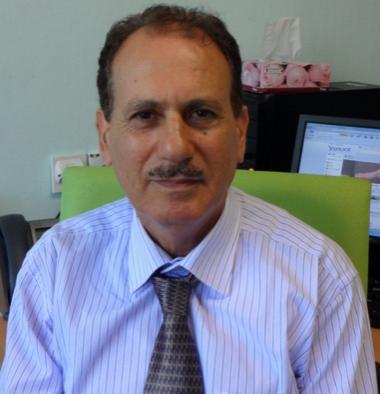  Name:                                Falah Abbas Mohamad Salih, PhD Clinical BiochemistryLast position:                     Professor (Clinical Biochemistry and Molecular Biology),                                            Head Department of Biochemistry and Molecular Biology                                            Faculty of Medicine and Health Sciences, UMS, MalaysiaCurrent position:              EX-Head Department of Medical Biochemistry, Faculty of Medicine,                                           AL-Warith University, KarbalaStatus:                                Married with three childrenNationality:                        Iraqi  Corresponding Address: falahsalih10@gmail.com                                            ------------------------------------------------1. Profile: Thirty six (36) years’ experience in teaching and research, undergraduate and postgraduate students, national and international in the faculty of medicine, pharmacy, dentistry, allied health, biotechnology and nursing, same time as laboratory diagnosis consultant in government hospitals. The following topics have been taught: Clinical Chemistry, Biochemistry, Medical Biochemistry, Molecular biology, Cell Biology, Genetics, Molecular genetics and Forensic DNA. During my carriers, numbers of research papers have been published, national and international invited speaker. Furthermore, examiner of many Master and PhD thesis, Evaluator of professorship and FRGS grant Malaysia.                                            ------------------------------------------------  Research interest:  Molecular Bases of diseases (Cancer)                                   3. Some Training Courses1.   Certificate:  Mutation Detection Training Courses organized by Human Genome Organization       (HUGO) from 24th-28th October 2008.  Erasmus Medical Centre Rotterdam, Netherlands2.    Certificate: Training Course in Forensic DNA: Now and beyond: Interpretation Issues Regarding  Mixed Stains, November 2007 Kula Lumpur, Malaysia.3.    Certificate: Mutation Detection Training Course organized by Human Genome Organization       (HUGO) from 31st August 2006- 4th September 2006.  Leiden, Netherlands. 4.   Certificate: Training Course in genetic counseling, Institute of human genetic University       of  Ottawa, Canada 20055.    Mutation Detection Training Courses using Real Time PCR and DNA Sequencer.       2004 USM, KB, Malaysia.6.    Mutation Detection Training Course using DHPLC Technique. UMBI, UKM, 2003.7.    Training Courses on microarray techniques. USM, Malaysia, 2003.8.    Many other training courses in teaching, medical laboratory diagnosis and research.                                         9.    Post-Doctoral Research Scientist, Delhi University, Delhi, working on Calmodulin as        Biomarker for AIDS Diagnosis. 1986- 87                                        ------------------------------------------------4. MembershipHuman Genome Organization HUGOInternational Iraqi Medical AssociationMalaysian society of Biochemistry and Molecular BiologyMalaysian Human Genome Association                            ------------------------------------------------5.  Current Research Grants, Malaysia                                                  ------------------------------------------------6. Current Postgraduate Supervision, Malaysia                                          ------------------------------------------------7. Program Leader         1. Coordinator of Module MM10208, phase I, MBBS program, UMS         2. Coordinator of year one, semester one, MBBS, IIUM         3. From 2013 to 2015 appointed as president of the sport carnival (FMHS).                          ------------------------------------------------8. Development of new program:         1.   BSc program on Laboratory Management, UMS (In process).        2.   Master molecular biology, 2011, GMU.                          ------------------------------------------------9. Consultation:Molecular Biologist Research Consultant for Brain Dementia International project (TF0300C047 D Brain Multi Agent Bio-Grid-SOA), MalaysiaInternational Professorship evaluatorFRGS Research Grant evaluator, Malaysia                  ------------------------------------------------10. Scientific Awards ICMR scholarship 1982 India Gold Award (SBC, 1984) India.Silver Award (College Level), Medicine, IIUM, 2009.  4.   Extension activities staff award (UMS, 2013, 2014).  5.   Silver award in research and publication 2013, 2014, UMS.  6.   Special award, outstanding services (University level 2013,2014).  7.   Best research paper award    8.   Best Research paper (University level)        a. Gold 2016        b. Silver 2013, 2014, 2019        c. Bronze 2017  9. Sport award: University level 2013, 2014                                ------------------------------------------------         11. Publication and conferences during 2019-2023    1. Zi Yuan Chang, Falah Abbas Muhamad Salih Alhamami, Kai Ling Chin. Characterisation of         a ssDNA Aptamer with Inhibitory Activity on Interaction Between SARS-CoV-2 Spike 1            Protein and Human  ACE2 Protein as a Potential Treatment for COVID-19.  Applied          Biochemistry and Microbiology 2024 volume 59   2. Falah AMS, Janan N, Sarah Salih. “CRISPR/CAS9; GENE EDITIN TECHNOLOGY”       THE HOPE FOR CARDIOVASCULAR DISEASE.   XI International Congress of Cardiology       & Cardiovascular Imaging. 29th -30 October 2023 Dubai3. Zi Yuan Chang, Muhamad Salih Falah Abbas and Kai Ling Chin.  Aptamer- Based Strategies     to Address Challenges in COVID-19 Diagnosis and Treatments. Interdisciplinary Perspectives     on Infectious Diseases, Volume 20234. Latifah Suali, Falah Abass Mohammad Salih, et al. Genotype-Phenotype Study of β-     Thalassemia Patients from Sabah: Hemoglobin, international journal for hemoglobin research    Volume 46, 2022 - Issue 6, Pages 317-3245. Falah Abbas Muhamad Salih, et al. Modulation of POPDC1 Expression by Phenothiazine      and Trifluoperazine Suppress Colon Cancer Growth and Migration. Asian Pacific      Journal of Cancer Prevention, Vol 23 p. 2863, 23/08/20226. Falah A.MS, Wafa F.I, Janan N.H. “Corona virus-2 “Cell Cycle and Possible Therapeutic      Targets”.  12th National and 4th International Biotechnology Congress of Islamic Republic     of Iran, August 22-24, 20217.  Marilyn Jane Yong, Ahmad Zaidi Tani, Falah Abass Mohamed Salih, et al.      Aqueous leaf extract of Clinacanthus nutans inhibits growth and induces apoptosis via      the intrinsic and extrinsic pathways in MDA-MB-231 human breast cancer       cells. Pharmacognosy Magazine, Oct-Dec 2020 | Vol 16 | Issue 72 pag 689-6948. David Matanjun, Mohammad Saffree Jeffree, Falah Salih, et al. Ethnomedicine in Sabah:       pas trends and future perspectives.  1st International Borneo Healthcare and Public       Health Conference UMS, Kota Kinabalu 2020.9. Chandrika M, Falah Salih, et al. Antiviral treatment options for covid-19 by reduction of viral     load and viral shedding.  International journal of medical and biomedical studies. V 4, issue 6;         june:2020; page no. 74-75.10.  Chandrika M, Falah Salih, et al Risk factors of covid 19 transmission in cholera endemic    countries. IJMBS volume 4, issue 6; 2020;  page no. 82-83.11. Chandrika M, Falah Salih, et al Zinc supplementation for respiratory illness and acute      gastroenteritis as complement treatment for covid-19. IJMBS, volume 4, issue 6; June: 2020;      page no. 79-81.12.  Chandrika M, Falah Salih, et al Treatment of gastroenteritis in covid-19 children. IJMBS,       volume 4, issue 6; 2020; page no. 76-78.       13. David Mutanjun, Falah Salih, et al. Peet-root oral rehydration salts and carrot oral        rehydration salts formula in stopping diarrhea and enhancing hydration status better the        standard glucose based oral rehydration salts 2020 (proceeding)14. Brož, B Jarošová, SFA Salih, M Brabec, FMA Salih.   Association between       Diabetes mellitus and mortality among patients with tuberculosis. International journal of       tuberculosis and lung disease. Vol. 23, Issue 5. 1/5/201915. BJ, Salih F M.A. Diabetes Mellitus as a Risk Factor of Interval Colon Cancer.         Digestive diseases 23/07/201916.  Falah AM Salih, Murtaza Mustafa, EM. Illzam, AM Sharifa, MK Nang. Infectious Agents          Associated with Cancer.  Sci. Int., 31(2), 331-337, 2019    17.  Falah salih, Murtaza Mustafa, AM. Sharifa, Jan Broz, Janan Hadi,       EM.Illzamn. Contributory factors and Prevention of Coronary Heart Disease.      International Journal of Pharmaceutical Science Invention (2), 11-17, 23/07/201918. Translation Termination Mutations Analysis using the Protein Truncation Test on Exon11A     of the BRCA1 Gene in Female Breast Cancer Patients of Pahang, Malaysia     MSA Ahmed G. Alattraqchi, M.I.A. Mustafa, Salih F, Nasser Amjad ...     Journal of Advanced medical research. 2 (2), 61-6919. Falah A. M. Salih , Ahmad Zaidi Tani , Vijay Kumar , Janan Hadi  and David Mutanjun        Calmodulin Antagonists as Potential Therapeutic Agents for Cancer Treatment     “Breast Cancer”. J Molecular Cancer 2, 20                                       ------------------------------------------------ 12.  Research papers ready to be send for publication      Few more ready to be sending for publication 13. Book     Mohamad Salih FA, et al. Simplified Molecular Biology for Medical Doctor (In process)                                   ------------------------------------------------    Dr. Falah Abbas Mohamad Salih Clinical Biochemistry and Molecular Biology   Tel No: 07808288704 (direct, whatsApp, telegram)  Research GrantResearch TitleResearch GrantsResearcher or Co Researcher  1. Molecular Analysis of Breast Cancer Cells       Growth Inhibition by Calmodulin       AntagonistsFRGS2014/2Principle researcher  2. Role of Calmodulin Antagonists in Colon       Cancer Cells Proliferation and Migration      Via cAMP Pathway mechanism.            FRGS2018/1Principle researcher  3. Empowerment of tuberculosiscontrol       throughgenomic epidemiology database        in Sabah.TRGS01/12/2016Co-researcher  4. Isolation, Identificationand Detection of       Virulence Genes of Vibrio       Perehaenolyticus  Isolated from       Seawater ShrimpsUMS01/10/2017Co-researcher   5. Evaluation of Candidte Genes for       Detection of Mycobacterium Tuberculosis in sputum using qPCRUMS8/2018Co-researcher   6. Role of calmodulin antagonists in       regulating Angiotensin-converting       enzyme 2 (ACE2) geneexpression “ACE2       as potential therapeutic target for      Covid-19 infection”UMS2020Principle researcher   7. Molecular Analysis of β thalassemia       mutations in Sabah as Potential       Therapeutic TargeUMS2020Principle researcher   8. Consetraction and evaluation ofv DNA        vaccine against V. Cholerae and          V.parahaemolyicusUMS2020Co-researcher9. Demographicrevilance, pattren and       distribution of Complementary and      Alternative medicine in the state of       sabahUMS2020Co-researcherCurrent PostgraduteStudents UMS (2020)Student’s nameResearch  Title   1.  Ahmad Zaidi (PhD)    Main supervisorMolecular Analysis of Breast Cancer Cells Growth Inhibition by Calmodulin Antagonists.   2. Nursharmie Amira Binti   Yamin (MSc)Isolation, identification and detection of virulence genes of vibrio parahaenolyticus isolated from seawater shrimps    3. Latifah suali   ( PhD)            Main supervisorMolecular Analysis of β thalassemia mutations in Sabah as Potential Therapeutic Targe     4. Fiona Thomas  (PhD)           Main supervisorRole of Calmodulin Antagonists in Colon Cancer Cells Proliferation and Migration via cAMP Pathway mechanism	      5. CHANG ZI YUAN  (PhD)Main supervisorRole of calmodulin antagonists in regulating Angiotensin-converting enzyme 2 (ACE2) gene  expression“ACE2 as potential therapeutic target for Covid-19 infection”